الجمهــوريـــة الجـزائــريـة الديمقـــــراطيــة الشعبـيـــــــةREPUBLIQUE ALGERIENNE DEMOCRATIQUE ET POPULAIRE           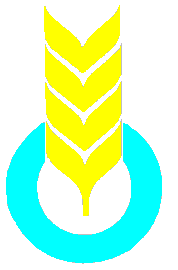 A MONSIEUR LE DIRECTEUR DESSERVICES REGIONAUX OUEST – ORANObjet : A/S Mise à jour du site web de la direction générale                                                    d’OAIC.               Réf   : V/Fax N° 2716 du 09/07/2014.		Suite à votre fax cite en référence  nous avons l’honneur de vous transmettre les renseignements demandés qui se présentent comme suit.                            FICHE TECHNIQUE DE L’ORGANISME                                                                                              CCLS DE MASCARA1. Dénomination : CCLS DE MASCARA2. Capital social : 71.604,003. Chiffre d’affaire (2013) : 3 017 000 203,004. Date de création : 19365. Numéro d’Agrément : 304.026. Adresse « siège social » : R-N 14 Embranchement Matemore-Maoussa                                                                                                                                           Mascara.7. Numéro de téléphone et fax :       * 045 71 15 04       * 045 71 13 14       * 045 71 11 35 (Fax)       * 045 71 10 90 (Fax)8. Adresse E-mail :                              ccls.mascara@gmail.com9. Zone d’action :     *Wilaya :       01 (Mascara)     *Daïra :         16     *Commune :   4710.Effectif de l’organisme par catégorie socioprofessionnelle(au30juin2014) :11.Activités de l’Organisme :-Stockage.-Transfert.-La collecte de récoltes céréalières auprès des fellahs.-Vente aux utilisateurs.-Conditionnement des semences.-Vente des légumes secs.-Vente des semences et intrants agricoles.-Motoculture.12. Clients domiciliés :13. Superficie céréalière et superficie du P.M.S :       - Superficie céréalière : 147.000 ha (Source DSA)        - Superficie du P.M.S :   3600  ha14. Capacité de stockage :15. Nombre de stations de semences :   02              *Station Semence MKIC              *Dock Aménager16. Nombre de points de collectes :     1617. Matériel Motoculture :18. Projets en cours de réalisation :    /               Veuillez agréer Monsieur le Directeur nos meilleurs respects.Le Directeur                  C.S.PNbrCadre Supérieur08Cadre Moyens18Agent de Maitrise29Agent d’Exécution34Contractuels93Total182Type ClientNbrAgriculteurs4000Multiplicateurs69Semoulerie-Minoterie09Eleveurs01Fab01Commune      LieuCapacité de  Stockage   (quintal)  TypeD’infrastructureNature du ProduitStockéMascaraMascara274.000Silos en bitonCéréalesGhrissGhriss45.000Silos en bitonCéréalesGhrissGhriss30.000HangarCéréalesTiziTizi18.000Silos en bitonCéréalesTiziTizi30.000HangarCéréalesTighennifTighennif20.000HangarCéréalesAin FekanAin Fekan18.000HangarCéréalesOued TariaOued Taria38.000HangarCéréalesZahanaZahana12.000Silos en bitonCéréalesZahanaZahana12.000HangarCéréalesHachemHachem15.000HangarCéréalesOued el AbtalOed El Abtal12.000HangarCéréalesSigSig16.000Silos en BitonCéréalesMohamadiaMohamadia12.000HangarCéréalesBouhanifiaBouhanifia7.000HangarCéréalesAoufAouf8.000HangarCéréalesSidi AliSidi Ali18.000HangarCéréalesSidi KadaSidi Kada12.000HangarCéréalesTOTALTOTAL597.000SPECIFICATIONEQUIPEMENTSNOMBREMATERIEL DE TRATION-Tracteur CIRTA 68 CV-Tracteur AGROTAC 150 CV-Tracteur FERGUISON 82CV-Tracteur CHENILLE 80 CV04020202MATERIEL ARATOIRE-COOVER CROOP 8×16 -COOVER CROOP 14×28-Charrue à 03 Disques-Charrue à 04 Disques-Charrue Bisocs-Charrue 04 Sacs-Roto-Herse-Rouleau Lisse0202030202020603MATERIEL DE SEMIS-Semoir 3 M10MATERIEL DE        FERTILISATION-Epandeur d’engrais04MATERIEL DE TRAITEMENT-Pulvérisateur 1000 L06MATERIEL DE  TRANSPORT -Camion Atelier-Remorque Céréalière-Remorque Porte Engins020202Moissonneuses Batteuse-Faucheuse-Râteau faneur-Ramasseuse Presse-Moissonneuse Batteuse06060630